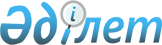 "Қазақстан Республикасының кейбiр заң актiлерiне мемлекеттiк басқару деңгейлерi арасындағы өкiлеттiктердiң аражiгiн ажырату және әкiмшiлiк реформаны iске асыру мәселелерi бойынша өзгерiстер мен толықтырулар енгізу туралы" Қазақстан Республикасы Заңының жобасын пысықтау жөнiндегi жұмыс тобын құру туралы
					
			Күшін жойған
			
			
		
					Қазақстан Республикасы Премьер-Министрінің 2005 жылғы 13 сәуірдегі N 88-ө Өкімі. Күші жойылды - ҚР Премьер-Министрінің 2007.05.23. N 135 өкімімен.

      "Қазақстан Республикасының кейбiр заң актiлерiне мемлекеттiк басқару деңгейлерi арасындағы өкiлеттiктердiң аражiгiн ажырату және әкiмшiлiк реформаны iске асыру мәселелерi бойынша өзгерiстер мен толықтырулар енгiзу туралы" Қазақстан Республикасы Заңының жобасын пысықтау мақсатында: 

      1. Мынадай құрамда жұмыс тобы құрылсын: Коржова                   - Қазақстан Республикасының Экономика 

Наталья Артемовна           және бюджеттiк жоспарлау вице-министрi, 

                            жетекшi Асанов                    - Қазақстан Республикасының Әдiлет 

Жақып Қажманұлы             вице-министрi, жетекшiнiң орынбасары Әбілбекова                - Қазақстан Республикасы Экономика және 

Айгүл Әбiлқадырқызы         бюджеттiк жоспарлау министрлiгi 

                            функционалдық талдау басқармасының 

                            бастығы, хатшы Тәжияқов                  - Қазақстан Республикасы Ұлттық Банкi 

Бисенғали Шамғалиұлы        Төрағасының орынбасары (келiсiм бойынша) Гамарник                  - Қазақстан Республикасының Бiлiм және 

Геннадий Николаевич         ғылым бiрiншi вице-министрi Жоламан                   - Қазақстан Республикасының Мәдениет, 

Рүстем Қабидоллаұлы         ақпарат және спорт бiрiншi вице-министрi Iзмұхамбетов              - Қазақстан Республикасының Энергетика  

Бақтықожа Салахатдинұлы     және минералдық ресурстар бiрiншi 

                            вице-министрi Мырзахметов               - Қазақстан Республикасының Ауыл 

Асқар Исабекұлы             шаруашылығы бiрiншi вице-министрi Жанбыршин                 - Қазақстан Республикасы Қорғаныс 

Қозы-Көрпеш Есiмұлы         министрiнiң орынбасары Амангелдиев               - Қазақстан Республикасының Денсаулық 

Ардақ Амангелдіұлы          сақтау вице-министрi Бекжанов                  - Қазақстан Республикасының Қоршаған 

Жамбыл Лесбекұлы            ортаны қорғау вице-министрi Дүйсенова                 - Қазақстан Республикасының Еңбек және 

Тамара Босымбекқызы         халықты әлеуметтiк қорғау вице-министрi Жошыбаев                  - Қазақстан Республикасы Сыртқы iстер 

Рәпiл Сейiтханұлы           министрiнiң орынбасары Курбатов                  - Қазақстан Республикасының Iшкi iстер 

Владимир Николаевич         вице-министрi Мұсайбеков                - Қазақстан Республикасының Көлiк және 

Сәкен Жүнiсбекұлы           коммуникация вице-министрi Ойнаров                   - Қазақстан Республикасының Қаржы 

Азамат Рысқұлұлы            вице-министрi Петров                    - Қазақстан Республикасының Төтенше 

Валерий Викторович          жағдайлар вице-министрi Смағұлов                  - Қазақстан Республикасының Индустрия 

Болат Советұлы              және сауда вице-министрi Көмекбаев                 - Қазақстан Республикасы Мемлекеттiк 

Әли Амантайұлы              қызмет iстерi агенттiгi төрағасының 

                            орынбасары (келiсiм бойынша) Сизов                     - Қазақстан Республикасы Жер ресурстарын 

Александр Павлович          басқару агенттiгi төрағасының бiрiншi 

                            орынбасары Бiрәлиев                  - Қазақстан Республикасы Статистика 

Әлжан Хамидоллаұлы          агенттiгi төрағасының орынбасары Жұмағалиев                - Қазақстан Республикасы Ақпараттандыру 

Асқар Қуанышұлы             және байланыс агенттiгi төрағасының 

                            орынбасары Нефедов                   - Қазақстан Республикасы Табиғи 

Алексей Петрович            монополияларды реттеу агенттiгi 

                            төрағасының орынбасары Саңқыбаев                 - Қазақстан Республикасы Қаржы нарығы мен 

Әмiрбек Бөріұлы             қаржы ұйымдарын реттеу және қадағалау 

                            агенттiгi үйлестiру бөлiмiнiң бастығы - 

                            Астана қаласындағы өкiлдiгiнiң басшысы 

                            (келiсiм бойынша) Абауов                    - Қазақстан Республикасы Премьер- 

Мұхамеджан Мейрамұлы        Министрiнiң Кеңсесi Өңiрлiк даму 

                            бөлiмiнiң бас инспекторы Әлмәдиев                  - Қазақстан Республикасы Премьер- 

Бекболат Бақбергенұлы       Министрiнiң Кеңсесi Заң бөлiмiнiң 

                            сектор меңгерушiсi Тұмабекова                - Қазақстан Республикасы Премьер- 

Кәмилаш Әбдiкәрiмқызы       Министрiнiң Кеңсесi Экономика бөлiмiнiң 

                            бас сарапшысы Yшкемпірова               - Қазақстан Республикасы Энергетика және 

Айгүл Мәулетқызы            минералдық ресурстар министрлiгi Жер 

                            қойнауын пайдаланудағы тiкелей 

                            инвестициялар департаментi директорының 

                            орынбасары 

      2. Жұмыс тобы 2005 жылғы 20 сәуiрге дейiнгi мерзiмде "Қазақстан Республикасының кейбiр заң актiлерiне мемлекеттiк басқару деңгейлерi арасындағы өкiлеттiктердiң аражiгiн ажырату және әкiмшiлiк реформаны iске асыру мәселелерi бойынша өзгерiстер мен толықтырулар енгiзу туралы" Қазақстан Республикасы Заңының жобасын пысықтасын. 

      3. Жұмыс тобының отырыстарын өткiзу орны болып Қазақстан Республикасының Премьер-Министрі Кеңсесінің ғимараты белгiленсiн. 

      4. Осы өкiмнің орындалуын бақылау Қазақстан Республикасының Премьер-Министрi Кеңсесінің басшысы А.А. Тілеубердинге жүктелсiн.        Премьер-Министр 
					© 2012. Қазақстан Республикасы Әділет министрлігінің «Қазақстан Республикасының Заңнама және құқықтық ақпарат институты» ШЖҚ РМК
				